Name: ___________________________  Table# ____ Period _____ Date ___________10.3A Theoretical Vs Experimental Probability_ClassworkObjective: Attend to Precision (MP6). Use experimental probabilities to make predictions; use theoretical probabilities to find quantities; compare experimental and theoretical. CCSS.7.SP.5, CCSS.7.SP.6, and CCSS.7.SP.7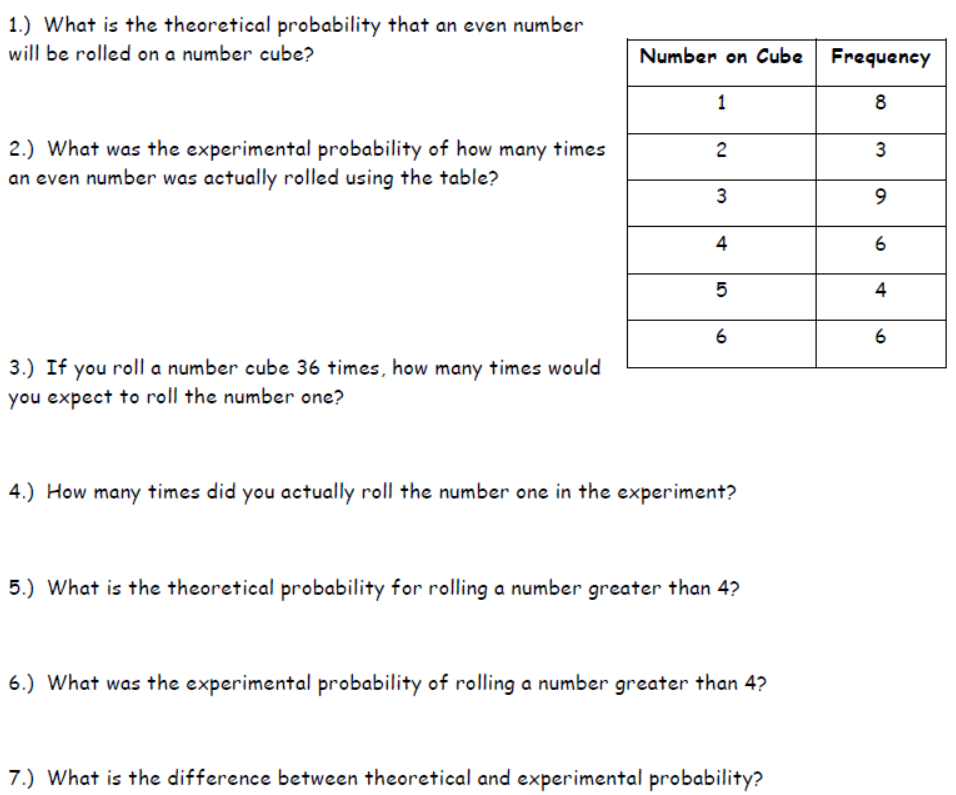 HW: worksheet- 10.3A HW- 10.3 Practice pg 220Solutions: 1) 1/2	2) 4/9		3) 6		4) 8		5) 1/3		6) 5/18		7) theo= what should happened; exp= what actually happensWhat do you know about probability?Contrast experimental and theoretical probabilityExample 1Experimental vs TheoreticalTheoretical Probability:Experimental probability: